OBRAZCIPREDRAČUN (OBR-1)Cena na enoto vključuje vse stroške v skladu z zahtevami iz razpisne dokumentacije, cena je fiksna in nespremenljive. * Ocenjene količine so zgolj okvirni kazalec predvidene potrebe po storitvi. Naročnik se ne obvezuje, da bo ocenjena količina blaga realizirana.OPOMBA: Vnos predračuna v sistem e-JN je možen samo v obliki PDF in bo prikazan javnosti. ponudba (obr-2)Ponudbo dajemo za javno naročilo »Sukcesivna dobava blaga za tisk listin Univerze v Ljubljani« (se označi z X):☐ Samostojna ponudba☐ Ponudba s podizvajalci☐ Skupna ponudbaOsnovni podatki o ponudniku Ponudba s podizvajalciV ponudbi imenovan podizvajalec ____________________________ zahtevam/ne zahtevam (ustrezno obkrožiti) neposredno plačilo za storitve, opravljene na podlagi javnega naročila na TRR št.____________________________. (v kolikor je več podizvajalcev, se ta odstavek tolikokrat kopira)Ponudnik pooblaščam/ne pooblaščam (ustrezno obkrožiti) naročnika, da na podlagi potrjenega računa neposredno plačuje podizvajalcem. Skupna ponudbaBanka, kjer ima ponudnik odprt TRR (namen: plačilo)Skrbnik pogodbe na strani ponudnikaKontaktna oseba za podajanje naročilaOseba, pooblaščena za podpis pogodbeVarovanje (opis varovanja prostorov, kjer se bodo izvajala pogodbena dela)Sistem protivlomnega varovanja1.	Fizično varovanje (kdo varuje, kdo nadzira varovanje, usposobljenost varnostnega osebja, ipd.):      2.	Tehnično varovanje (mehanska zaščita, protivlomna in protivdorna zaščita, alarmni sistemi, ipd.):      3.	Preverjanje osebja (kadrovski postopek, preverjanje kaznovanosti, ipd.):      Sistem protipožarne zaščite1.	Organizacija protipožarne zaščite (protipožarno usposabljanje osebja, gasilska enota, vaje, ipd.):      2.	Protipožarni alarmni sistem (vrsta sistema, točka spremljanja alarmov, odzivanje na alarme, vzdrževanje sistema, ipd.):      3.	Gasilne naprave in sistemi (vrsta, način delovanja, ipd.):      Nadzor in kontrola dela in gibanja v prostorih, kjer se izvajajo pogodbena dela 1.	Sistem kontrole vstopa v prostore, kjer se izvajajo pogodbena dela:      2.	Nadzor nad gibanjem v prostorih, kjer se izvajajo pogodbena dela:      Ponudbena cenaPonudbena cena izhaja iz ponudbenega predračuna – OBR 1, ki je priloga te ponudbe.Izjavljamo, da: ponujeno blago v celoti ustrezajo tehničnim specifikacijam, ki so opredeljene v razpisni dokumentaciji;smo seznanjeni, da so količine iz predračuna ocenjene in se jih naročnik ne zavezuje naročiti v navedeni količini; izpolnjujemo formalne, ekonomsko-finančne in tehnične pogoje, imamo ustrezna pooblastila, profesionalne in tehnične zmožnosti, finančne vire, opremo in druge pripomočke, izkušnje, ugled ter zaposlene z ustreznimi izkušnjami, strokovnim znanjem za izvedbo predmeta javnega naročila v skladu z zahtevami tega naročila in sistemom odkrivanja, spremljanja in odpravljanja napak, ki mu omogočajo razpisana dela izvesti pravočasno, strokovno in v zahtevani kakovosti;bomo izvajali javno naročilo strokovno in kvalitetno po pravilih stroke, v skladu z veljavnimi predpisi, tehničnimi navodili, priporočili in normativi, če bomo izbrani za izvedbo javnega naročila; bomo naročniku na njegovo zahtevo poslali poročilo o izvedbi javnega naročila;smo ob izdelavi ponudbe pregledali celotno dokumentacijo v zvezi z oddajo javnega naročila in z njo soglašamo ter v celoti strinjamo in sprejemamo pogoje in ostale zahteve naročnika, navedene v tej dokumentaciji v zvezi z oddajo javnega naročila, brez kakršnih koli omejitev;smo v celoti seznanjeni z obsegom in zahtevnostjo javnega naročila in smo sposobni izvesti javno naročilo v celoti in v roku, kot ga zahteva naročnik;ne bomo imeli do naročnika kakršnegakoli odškodninskega zahtevka, če ne bomo izbrani za izvedbo javnega naročila;smo podali samo resnične oz. verodostojne izjave.Ta obrazec podpišejo predstavniki vseh ponudnikov, ki so predložili skupno ponudbo, in vsi podizvajalci.POOBLASTILO ZA PRIDOBITEV POTRDILA IZ KAZENSKE EVIDENCE ZA PRAVNE OSEBE, TJ. PONUDNIKE (OBR-2a)Spodaj podpisani _________________________________________ (naziv pooblastitelja) pooblaščam Univerzo v Ljubljani, da za potrebe preverjanja izpolnjevanja pogoja osnovne sposobnosti v postopku oddaje javnega naročila – »Sukcesivna dobava blaga za tisk listin Univerze v Ljubljani«, pridobi potrdilo iz kazenske evidence od Ministrstva za pravosodje Republike Slovenije.V primeru skupne ponudbe ali ponudbe s podizvajalci podpiše in potrdi z žigom ta obrazec vsak ponudnik/podizvajalec zase.POOBLASTILO ZA PRIDOBITEV POTRDILA IZ KAZENSKE EVIDENCE ZA FIZIČNE OSEBE, določene v 75. členu ZJN-3 (OBR-2b)Spodaj podpisani _________________________________________ (naziv pooblastitelja) pooblaščam Univerzo v Ljubljani, da za potrebe preverjanja izpolnjevanja pogoja osnovne sposobnosti v postopku oddaje javnega naročila – »Sukcesivna dobava blaga za tisk listin Univerze v Ljubljani« pridobi potrdilo iz kazenske evidence od Ministrstva za pravosodje Republike Slovenije.Moj osebni podatki so naslednji:Ta obrazec morajo izpolniti vse osebe, ki so članice upravnega, vodstvenega ali nadzornega organa gospodarskega subjekta (tudi vsi skupni ponudniki in podizvajalci) ali ki ima pooblastila za njegovo zastopanje ali odločanje ali nadzor v njemFORMALNA IZJAVA O NEOBSTOJU IZKLJUČITVENEGA RAZLOGA (OBR-2c)Ponudnik/podizvajalec_______________________________________________________ vezano na postopek oddaje javnega naročila »Sukcesivna dobava blaga za tisk listin Univerze v Ljubljani«, izrecno izjavljam, da za gospodarski subjekt in osebe, ki so članice upravnega, vodstvenega ali nadzornega organa tega gospodarskega subjekta ali ki imajo pooblastila za njegovo zastopanje ali odločanje ali nadzor v njem, na dan poteka roka za predložitev ponudb, t.j. dne _________________, ni obstajal izključitveni razlog iz prvega odstavka 75. člena Zakona o javnem naročanju (Uradni list RS, št. 91/15 in 14/18).Datum:      						Žig in podpis pooblaščene osebeKraj:      															__________________________________	SEZNAM REFERENC (OBR-3)PONUDNIK: _______________________________________________________________Izjavljamo, da so navedene reference ponudnika v celoti skladne z zahtevami naročnika razpisni dokumentaciji za javno naročilo »Sukcesivna dobava blaga za tisk listin Univerze v Ljubljani«.Na morebiten poziv naročnika mora ponudnik k temu obrazcu priložiti potrdila naročnikov (OBR-3a), in sicer za vsak posamezni referenčni posel, ki ga ponudnik v obrazcu navaja, sicer reference ne bodo priznane. Naročnik, ki potrdi referenčno potrdilo o izvedbi del, je tretja (pravna) oseba, kar pomeni, da navedenega potrdila ne more potrditi ponudnik sam sebi oz. izvajalcu v skupnem nastopu, sicer reference ne bodo priznane. Naročnik si pridržuje pravico, da v postopku preverjanja ponudb od posameznega gospodarskega subjekta kadarkoli zahteva, da mu predloži na vpogled pogodbe oz. druge dokumente, s katerimi lahko nedvoumno dokazuje navedene reference. Naročnik ima pravico reference kadarkoli preverjati tudi neposredno pri referenčnem naročniku.POTRDILO REFERENČNEGA NAROČNIKA  (OBR-3a)Ime, naslov in sedež naročnika – izdajatelja reference________________________________________________________________________________________________Pod kazensko in materialno odgovornostjo izjavljamo, da je __________________________________________________________________________________(ime, naslov in sedež) opravil________________________________________________________________(predmet referenčnega posla)po pogodbah/naročilihv obdobju od ______________________do __________________ v letni vrednosti __________________Storitve so bile opravljene strokovno, kakovostno in pravočasno.Ime in priimek kontaktne osebe naročnika – izdajatelja reference: 	Telefonska številka kontaktne osebe naročnika – izdajatelja reference: 	Elektronski naslov kontaktne osebe naročnika – izdajatelja reference: 	Opomba: Naročnik– izdajatelj reference mora izpolniti vse zahtevane podatke. Obrazec se po potrebi fotokopira.VZOREC POGODBE (OBR-4)Ponudnik mora v pogodbo vnesti vse manjkajoče podatke, ki se nanašajo nanj in so potrebni za njegovo morebitno sklenitev. Pogodbo ponudnik parafira, s čimer potrjuje, da se strinja z njegovimi določili.sklepata POGODBO št. 401-10/2019 za sukcesivno dobavo blaga za tisk listin Univerze v Ljubljani za obdobje 4 letUvodne določbe 1. člen  Pogodbeni stranki uvodoma ugotavljata, da : je bil dobavitelj izbran kot najugodnejši ponudnik na podlagi izvedenega postopka javnega naročila po odprtem postopku v skladu s 40. členom Zakon o javnem naročanju (Uradni list RS, št. 91/15 in 14/18; v nadaljevanju: ZJN-3) z odločitvijo o oddaji javnega naročila, št. ____________ z dne ____________. Odločitev o oddaji javnega naročila je bila objavljena dne ____________;dobavitelj naročniku zagotavlja, da opravlja vse dejavnosti, potrebne za izpolnjevanje prevzetih obveznosti po tej pogodbi in da izpolnjujejo vse pogoje, določene z veljavnimi predpisi in navodili naročnika za izvajanje dejavnosti in za izpolnjevanje prevzetih obveznosti; glede na naravo pogodbe slednja predstavlja okvirni sporazum sklenjen z enim gospodarskim subjektom, kakor je opredeljeno v 6. odstavku 48. člena ZJN-3;pogodbeni stranki sklepata pogodbo za določitev pogojev in medsebojnih obveznosti v zvezi z dobavo blaga, ki je predmet javnega naročila;so priloge sestavni del te pogodbe.Predmet naročila 2. člen  Pogodbeni stranki ugotavljata, da je predmet te pogodbe dobava blaga za javne in svečane listine Univerze v Ljubljani, v skladu z zahtevami naročnika iz razpisne dokumentacije, ki je sestavni del te pogodbe. Dostava se izvede na naslov naročnika: Kongresni trg 12, Ljubljana.Predmet pogodbe je podrobneje specificiran v tehnični specifikacijah razpisne dokumentacije (priloga št. 1) in Ponudbenem predračunu (priloga št. 2) izbranega ponudnika, ki sta prilogi te pogodbe in njen sestavni del ter se izvaja na način, kot je določeno v teh prilogah in tej pogodbi.Blago se dobavlja za Univerzo v Ljubljani, in sicer v vrstah, količinah ter dobavnih rokih, na naslov naročnika.Obseg nabav oziroma količine so okvirne za ves čas trajanja te pogodbe in se v času izvajanja pogodbe lahko spremenijo glede na dejanske potrebe naročnika.Pogodbena cena in plačilni pogoji 3. člen Skupna ocenjena vrednost pogodbe je ____________ EUR brez DDV. Ocenjena vrednost vsebuje 4 kratnik predvidene povprečne letne vrednosti, vključujoč morebitne dodatne nabave.Blago se zaračunava po cenah iz Predračuna (priloga 2). Ponudbene cene vključujejo vse stroške v skladu z zahtevami iz razpisne dokumentacije. Cene so fiksne in določena v evrih in vključuje vse elemente, iz katerih je sestavljena (razpisane storitve, morebitne popuste, stroške dela, prevozne stroške, zavarovanja ipd. in druge stroške, opredeljene v dokumentaciji v zvezi z oddajo javnega naročila). Naročnik ne dovoli drugih ali dodatnih zaračunavanj. 4. člen Dobavitelj bo za opravljeno delo po tej pogodbi naročniku izstavil račun glede na dejansko dobavljeno blago v skladu s prejšnjim členom, pri čemer bo navedel opravljeno delo v skladu s ponujenimi cenami. Dobavitelj je dolžan izstaviti e-račun (prek spletne aplikacije UJPnet). E-račun mora vsebovati opredeljeno ceno, višino davka na dodano vrednost (DDV), ki mora biti izražen v znesku in v odstotku od vrednosti blaga ter z vključenimi vsemi stroški, popusti in drugimi dajatvami v zvezi z dobavo blaga. Vsebovati mora tudi navedbo matične in davčne številke dobavitelja ter naziv in številko pogodbe.  Naročnik bo dobavitelju izstavljen račun, ki ga bo predhodno potrdil naročnikov skrbnik pogodbe, plačal v roku 30 dni od uradnega datuma prejema računa na transakcijski račun dobavitelja številka ____________.  V primeru plačilne zamude naročnika, dobavitelj lahko obračuna zakonske zamudne obresti v skladu z veljavnimi predpisi. Obveznosti pogodbenih strank 5. člen Dobavitelj naročniku jamči, da:bo dobavljal blago, ki bo popolnoma ustrezalo vsem tehničnim opisom, karakteristikam in specifikacijam, ki so bila podana v okviru razpisne in ponudbene dokumentacije ali so priloga te pogodbe;je dobavljeno blago popolnoma enak vzorčnemu, ki je bil dan na testiranje, če je bilo pred dobavo s strani naročnika to opravljeno;bo storitve po pogodbi opravljal strokovno in kvalitetno po pravilih stroke, v skladu z veljavnimi predpisi, tehničnimi navodili, priporočili in normativi ter pravočasno. Jamstvo dobavitelja za skrite napake blaga velja še 180 dni po dobavi (pri sukcesivni dobavi šteto od dneva zadnje dobave). Če se v tem roku pri katerikoli vrsti blaga pokažejo odstopanja ali napake, lahko naročnik odpove posamezno naročilo delno ali v celoti. Prav tako lahko naročnik odpove posamezno naročilo v celoti, če dobavitelj z dobavo (delno ali v celoti) zamuja za več kot 10 dni. Naročnik si pridružuje pravico, da lahko vzorce papirja pošlje na preverjanje po parametrih, navedenih v tehnični specifikaciji na pristojno institucijo.6. členNaročnik se zavezuje, da: bo izvajalcu zagotovil vse potrebno, da bo lahko storitve izvajal pravočasno in v predvidenem obsegu;bo dobavitelja o morebitnih spremembah pravočasno obveščal; bo dobavitelju v roku plačeval za pravilno opravljene storitve in dobave. Dobava in prevzem	7. členRok izdelave zaščitenega papirja in prve dobave blaga je 1 mesec od dne podpisa pogodbe. Ponudnik s podpisom pogodbe začne dejavnosti za dobavo 1/8 blaga, opredeljenega v ponudbenem predračunu brez izrecnega poziva naročnika. Dobavitelj lahko dobavo izvaja neposredno s svojimi sredstvi ali preko pošte ali na drug ustrezen in varen način.Ponudnik kontinuirano do izteka pogodbe zagotavlja zalogo blaga za vsaj 6 mesecev. Naročnik bo dostavo blaga naročal sukcesivno glede na potrebe, predvidoma na obdobje 6 mesecev, pri čemer mora ponudnik zagotoviti dostavo blaga naslednji dan po prejemu elektronskega naročila, posredovanega po elektronski pošti. Dobavitelj lahko dobave izvaja neposredno s svojimi sredstvi ali preko pošte ali na drug ustrezen in varen način. Naročnik bo pred iztekom pogodbe odkupil zadnjo zalogo blaga. Rok reklamacije naročnika za uveljavljanje količinske in kakovostne reklamacije dobavljenega blaga je 5 (pet) delovnih dni, rok reševanja količinskih in kakovostnih reklamacij s strani dobavitelja je 3 (tri) delovne dni od prejema reklamacije. V kolikor dobavitelj v tem roku ne odpravi količinske ali kakovostne napake, sme naročnik neustrezno blago vrniti dobavitelju, in sicer na dobaviteljev račun s pribitkom vseh stroškov, ki jih je utrpel naročnik.Blago naroča skrbnica pogodba. Prevzem blaga lahko izvede le oseba pooblaščena s strani naročnika in sicer na sedežu naročnika Kongresni trg 12, 1000 Ljubljana. Kvaliteta dobavljenega blaga mora biti enaka in nespremenljiva, kot izhaja iz ponudbene dokumentacije. 8. člen	Naročnik prevzame od dobavitelja dobavljeno blago pod pogojem, da le-ta ustreza pogodbeno dogovorjeni kvaliteti in da dobavljena količina ustreza naročeni.Odstop od pogodbe 10. člen Pogodbeni stranki soglašata, da lahko naročnik odstopi od te pogodbe brez odpovednega roka zlasti: če dobavitelj ne izpolnjuje več pogojev po Zakonu o javnem naročanju, če dobavitelj preneha s poslovanjem, če dobavitelj ne upošteva reklamacij naročnika,  če dobavitelj ne spoštuje svoje ponudbe, na podlagi katere je bil izbran, določb razpisne dokumentacije in zahtev naročnika. Katerakoli od pogodbenih strank lahko zaradi kršitev pogodbenih obveznosti s strani nasprotne stranke, če kršitve ne prenehajo po pisnem opominu, odstopi od pogodbe brez odpovednega roka. Opomin mora biti poslan pisno priporočeno s povratnico, lahko pa se najavi po elektronski pošti. V primeru odstopa sta pogodbeni stranki dolžni poravnati do tedaj nastale medsebojne obveznosti iz te pogodbe. Odstop velja z dnem prejema pisnega obvestila o odstop. Katerakoli stranka lahko odstopi od te pogodbe brez navajanja razlogov in brez odškodnine proti drugi stranki, z 2-mesečnim odpovednim rokom.  Finančno zavarovanje in pogodbena kazen12. člen  Dobavitelj mora naročniku kot pogoj za veljavnost pogodbe v roku 10 (desetih) dni od podpisa pogodbe izročiti podpisano bianco menico za dobro izvedbo pogodbenih obveznosti v višini 3 % ocenjene pogodbene vrednosti ponudbene vrednosti naročila z DDV z meničnim pooblastilom za izpolnitev menice.Veljavnost zavarovanja za dobro izvedbo pogodbenih obveznosti mora biti 30 dni daljše od celotnega trajanja pogodbenega razmerja.Naročnik lahko finančno zavarovanje unovči v primeru:nepravočasne izpolnitve pogodbenih obveznosti,nepravilne izvedbe pogodbenih obveznosti,prenehanja izvajanja pogodbenih obveznosti,drugih kršitev pogodbenih obveznosti. V primerih zamud ali kršitev, za katere je v tej pogodbi določena pogodbena kazen, se prvenstveno obračuna pogodbena kazen na način določen v naslednjem členu te pogodbe, zavarovanje za dobro izvedbo pogodbenih obveznosti pa se lahko unovči ob nadaljevanju zamude ali kršitve.13. členV primeru dobaviteljeve zamude pri izvajanju te pogodbe, ki nastane po njegovi izključni krivdi, je dolžan dobavitelj plačati pogodbeno kazen v višini 1 % vrednosti celotne storitve (brez DDV), s katero je v zamudi, za vsak zamujeni dan, vendar pri posamezni zamudi skupno največ 10 % vrednosti celotne storitve (brez DDV), s katero je v zamudi. Seštevek vseh pogodbenih kazni, obračunanih skladno s tem odstavkom, ne more preseči 10 % ocenjene pogodbene vrednosti (brez DDV). Pogodbena kazen se obračuna praviloma pri izplačilu dobavitelju pri izvajanju te pogodbe.Če dobavitelj zamuja toliko, da bi lahko naročniku nastala škoda ali da bi izvedba izgubila pomen, lahko naročnik nadomestno storitev naroči pri drugem izvajalcu na stroške zamudnika, lahko pa zahteva povrnitev dejanske škode ali razdre pogodbo, ne glede na navedeno pa lahko vnovči finančno zavarovanje za dobro izvedbo pogodbenih del.Plačilo pogodbene kazni ne odvezuje izvajalca od plačila po splošnih pravilih odškodninskega prava.Varstvo osebnih podatkov in poslovna skrivnost 14. člen Pogodbeni stranki sta dožni ohraniti kot zaupne in trajno varovati osebne podatke in poslovne skrivnosti, ki jih pridobi ali zanje izve med izpolnjevanjem pogodbenih obveznosti, pri čemer ti podatki ne smejo biti uporabljeni v lastno korist ali v komercialne namene in ne smejo biti brez vednosti in soglasja naročnika posredovani tretjim osebam.  Obveznost varovanja podatkov se nanašata tako na čas izvrševanja pogodbe, kot tudi na čas po tem. V primeru kršitve določb o varovanju poslovne skrivnosti je dobavitelj naročniku odškodninsko odgovoren za vso posredno in neposredno škodo. Morebitna zloraba podatkov pa pomeni tudi kazensko odgovornost kršiteljev.  PodizvajalciOpomba: določbe, navedene v tem delu, bodo vključene v pogodbo le v primeru, če bo dobavitelj nastopal skupaj s podizvajalci. V nasprotnem primeru se ta del vzorca pogodbe, ki se nanaša na izvajanje del s podizvajalci, črta.xx. členDobavitelj bo pogodbene dobave izvajal s podizvajalci, navedenimi v izpolnjenem obrazcu Enotni evropski dokument v zvezi z oddajo javnega naročila  - v nadaljevanju ESPD), ki je priloga te pogodbe in njen sestavni del, v obsegu in načinu, ki je določen v tej prilogi. xx. členDobavitelj mora med izvajanjem te pogodbe naročnika obvestiti o spremembah informacij iz drugega odstavka 94. člena ZJN-3 in mu poslati informacije o novih podizvajalcih najkasneje v 5 (petih) dneh po spremembi. V primeru vključitve novih podizvajalcev mora dobavitelj v skladu s tretjim odstavkom 94. člena Zakona o javnem naročanju (Uradni list RS, št. 91/15 in 14/18; v nadaljevanju ZJN-3) skupaj z obvestilom naročniku med drugim predložiti podatke in dokumente:-	kontaktne podatke in zakonite zastopnike novih podizvajalcev;-	izpolnjene ESPD novih podizvajalcev v skladu z 79. členom ZJN-3 in-	pisno zahtevo novega podizvajalca za neposredno plačilo, če novi podizvajalec to zahteva.xx. členV razmerju do naročnika dobavitelj v celoti odgovarja za dobave blaga, ki so predmet te pogodbe. xx. členČe naročnik ugotovi, da dobave izvaja podizvajalec, ki ga dobavitelj ni navedel v svoji ponudbi oziroma ni dogovorjen s to pogodbo oziroma dobavitelj ni prijavil podizvajalca na način določen v tem členu, ima pravico odpovedati pogodbe. Naročnik  si pridržuje pravico, da lahko na kraju, kjer se dobave izvajajo, kadarkoli preveri delavce kateregakoli od podizvajalcev, ki opravljajo dela. Vsi delavci so naročniku dolžni dati verodostojne podatke. xx člen:/če bo podizvajalec zahteval neposredna plačila/: Neposredna plačila podizvajalcem po tej pogodbi so obvezna. Dobavitelj pooblašča  naročnika, da na podlagi potrjenih računov neposredno plačuje podizvajalcem dela, ki jih bodo ti opravljali po neposredni pogodbi. Dobavitelj mora računu obvezno priložiti predhodno potrjene račune podizvajalca (-cev). /če podizvajalec ne bo zahteval neposrednega plačila/: Dobavitelj mora naročniku najpozneje v 60. (šestdesetih) dneh od plačila končnega računa poslati svojo pisno izjavo in pisno izjavo podizvajalca, da je podizvajalec prejel plačilo za izvedene dobave, neposredno povezano s predmetom javnega naročila.Protikorupcijska klavzula in razvezni pogoj15. člen Pogodba pri kateri kdo v imenu ali na račun druge pogodbene stranke, predstavniku ali posredniku organa ali organizacije javnega sektorja obljubi, ponudi ali da kakšno nedovoljeno korist za pridobitev posla; ali za sklenitev posla pod ugodnejšimi pogoji; ali za opustitev dolžnega nadzora nad izvajanjem pogodbenih obveznosti; ali za drugo ravnanje ali opustitev, s katerim je organu ali organizaciji iz javnega sektorja povzročena škoda ali je omogočena pridobitev nedovoljene koristi predstavniku organa, posredniku organa ali organizacije iz javnega sektorja drugi pogodbeni stranki ali njenemu predstavniku, zastopniku, posredniku, je ničen. 16. člen  Pogodba je sklenjena pod razveznim pogojem, ki se uresniči v primeru izpolnitve ene od naslednjih okoliščin:če bo naročnik seznanjen, da je sodišče s pravnomočno odločitvijo ugotovilo kršitev obveznosti delovne, okoljske ali socialne zakonodaje s strani izvajalca/dobavitelja ali podizvajalca ali če bo naročnik seznanjen, da je pristojni državni organ pri izvajalcu/dobavitelju ali podizvajalcu v času izvajanja pogodbe ugotovil najmanj dve kršitvi v zvezi s:plačilom za delo, delovnim časom, počitki, opravljanjem dela na podlagi pogodb civilnega prava kljub obstoju elementov delovnega razmerja ali v zvezi z zaposlovanjem na črno in za kateri mu je bila s pravnomočno odločitvijo ali več pravnomočnimi odločitvami izrečena globa za prekršek,in pod pogojem, da je od seznanitve s kršitvijo in do izteka veljavnosti pogodbe še najmanj šest mesecev oziroma če izvajalec nastopa s podizvajalcem pa tudi, če zaradi ugotovljene kršitve pri podizvajalcu izvajalec ne nadomesti ali zamenja tega podizvajalca, na način določen v skladu s 94. členom ZJN-3 in določili te pogodbe v roku 30 dni od seznanitve s kršitvijo. V primeru izpolnitve okoliščine in pogojev iz prejšnjega odstavka se šteje, da je pogodba razvezana z dnem sklenitve nove pogodbe (okvirnega sporazuma) o izvedbi javnega naročila za predmetno naročilo. O datumu sklenitve nove pogodbe bo naročnik obvestil izvajalca/dobavitelja.Če naročnik v roku 30 dni od seznanitve s kršitvijo ne začne novega postopka javnega naročila, se šteje, da je pogodba (okvirni sporazum) razvezana trideseti dan od seznanitve s kršitvijo.Končne določbe 17. člen Glede vprašanj, ki jih ta pogodba ne ureja, se smiselno uporabljajo razpisna dokumentacija naročnika, ponudba dobavitelja na javno naročilo, na podlagi katere je bil izbran in določila veljavnih predpisov.18. člen  Kontaktna oseba in skrbnik pogodbe na strani naročnika je: Skrbnik pogodbe na strani dobavitelja je: Kontaktna oseba za podajanje naročil je: 19. člen Pogodba se lahko spremeni ali dopolni s pisnim aneksom, ki ga sporazumno sprejmeta in podpišeta obe pogodbeni stranki. Za spremembo kontaktnih podatkov in spremembo skrbnikov pogodbe, je dovolj pisno obvestilo ene stranke drugi stranki.Če katerokoli od določil pogodbe je ali postane neveljavno, to ne vpliva na ostala določila pogodbe. Neveljavno določilo se nadomesti z veljavnim, ki mora čim bolj ustrezati namenu, ki ga je želelo doseči neveljavno.20. člen  Morebitne spore bosta pogodbeni stranki reševali sporazumno, če do sporazumne rešitve ne pride, bosta stranki spore reševali pred stvarno pristojnim sodiščem v Ljubljani. 21. členPogodba je sklenjena s podpisom zadnje pogodbene stranke za obdobje 4 let in pod odložnim pogojem, da dobavitelj predloži finančno zavarovanje za dobro izvedbo pogodbenih del.  22. členPogodba je sestavljena in podpisana v dveh enakih izvodih, od katerih prejme vsaka pogodbena stranka en izvod.  Priloge, ki so sestavni del te pogodbe (nahajajo se v arhivu naročnika): Priloga 1: Razpisna dokumentacija št. 401-10/2019.Priloge, ki so priložene pogodbi: Priloga 2: Ponudba prejeta dne ____________.Priloge, ki jih dobavitelj izpolni in priloži podpisani pogodbi: Priloga 3: Izjava o udeležbi fizičnih in pravnih oseb v lastništvu ponudnikaPriloga 4: Pooblastilo za izpolnitev bianco menice za dobro izvedbo pogodbenih obveznosti. Vzorec pogodbe ponudnik parafira na vsaki strani, s čimer potrjuje strinjanje z njeno vsebino.izjava o udeležbi fizičnih in pravnih oseb v lastništvu ponudnika (OBR-6)Podatki o ponudniku (pravna oseba, podjetnik, društvo ali drug pravni subjekt, ki nastopa v postopku javnega naročanja):Lastniška struktura ponudnika:Podatki o udeležbi fizičnih oseb v lastništvu ponudnika(ustrezno nadaljujte seznam)Podatki o udeležbi pravnih oseb v lastništvu ponudnika(ustrezno nadaljujte seznam)Podatki o družbah, za katere se po določbah zakona, ki ureja gospodarske družbe, šteje, da so povezane družbe s ponudnikom(ustrezno nadaljujte seznam)Izjavljam, da sem kot fizične osebe - udeležence v lastništvu ponudnika navedel:vsako fizično osebo, ki je posredno ali neposredno imetnik več kakor 5 % delnic, oziroma je udeležena z več kot 5 % deležem pri ustanoviteljskih pravicah, upravljanju ali kapitalu pravne osebe, ali ima obvladujoč položaj pri upravljanju sredstev pravne osebe;vsako fizično osebo, ki pravni osebi posredno zagotovi, ali zagotavlja sredstva, in ima na tej podlagi možnost nadzorovati, usmerjati ali drugače bistveno vplivati na odločitve uprave ali drugega poslovodnega organa pravne osebe pri odločanju o financiranju in poslovanju.S podpisom te izjave jamčim, da v celotni lastniški strukturi ni udeleženih drugih fizičnih ter pravnih oseb ter gospodarskih subjektov, za katere se glede na določbe zakona, ki ureja gospodarske družbe, šteje, da so povezane družbe.Datum:      						Žig in podpis pooblaščene osebeKraj:      															__________________________________	MENIČNA IZJAVA S POOBLASTILOM ZA IZPOLNITEV MENICE ZA DOBRO IZVEDBO POGODBENIH DEL (OBR-7)Podpisani ____________________________________________(v nadaljevanju: pooblastitelj)                (naziv in naslov pravne osebe, ime in priimek zakonitega zastopnika)je na podlagi dogovorjenih obveznosti v _____________________________________ za dobro izvedbo pogodbenih obveznosti izročam eno bianco menico, ki jo prejemnik lahko unovči, v primeru, kršitve pogodbenih obveznosti.  Pooblastitelj pooblaščam rektorja Univerze v Ljubljani, da izpolni izročeno menico v skladu z navedenim pogodbenim razmerjem, zaradi katerega je menica izdana in v skladu s tem pooblastilom. Pooblaščenec je pooblaščen, da v bianco menico vpiše naslednje podatke:Kot kraj izdaje menice bo vpisan sedež upnika.Kot datum izdaje menice bo vpisan datum obvestila o kršitvi pogodbenih obveznosti.Menični znesek na menici bo vpisan v višini ________________________ EUR in vsebuje glavnico brez stroškov in provizije.Dospelost plačila bo vpisana: vista.Kot remitent bo navedena Univerza v Ljubljani.Vpisane bodo menične klavzule:Brez protesta.Brez obvestila.Izdajatelj menice izjavlja, da ne bo ugovarjal indosiranju menice, kar pomeni, da na menici ne sme biti vpisana klavzula »ne po nalogu«.Pri klavzuli vrednost prejema bo vpisana številka javnega naročila, na podlagi katerega je izdana zadevna menica. Glagol »plačajte« bo prečrtan in nadomeščen z glagolom »plačamo«. Menica je domicilirana:______________________________________________________________________ (naziv finančne institucije in št. transakcijskega računa ponudnika)Veljavnost pooblastila za izpolnitev bianco menice: do izteka pogodbene obveznosti.Pooblaščenca pooblaščam, da predloži menico na unovčenje in finančni instituciji izrecno dovoljujem izplačilo menice. Nalog za plačilo oz. pooblastilo dajem vsem zgoraj navedenim finančnim institucijam. V primeru odprtja dodatnega računa, ki ni zgoraj naveden, izrecno dovoljujem izplačilo menice in pooblaščam finančno institucijo, pri kateri je takšen račun odprt, da izvede plačilo. Menični znesek se nakaže naročniku, na račun Univerze v Ljubljani. Kraj in datum                                                                   Žig in podpis zakonitega zastopnikNAVODILO:Ponudnikov zakoniti zastopnik na meničnem obrazcu kot izdajatelja (trasanta) navede ime pravne osebe, sedež, ime in priimek zakonitega zastopnika, funkcijo, žigosa ter se podpiše. Pri podpisu mora biti podana istovetnost podpisnika in mora predstavljati izvedbo priimka in imena ter mora biti prepoznaven namen podpisati se s polnim imenom.Priloga: menicaIzjavo o udeležbi fizičnih in pravnih oseb v lastništvu in finančno zavarovanje predloži le izbrani ponudnik ob podpisu pogodbe.UpravaUniverza v Ljubljani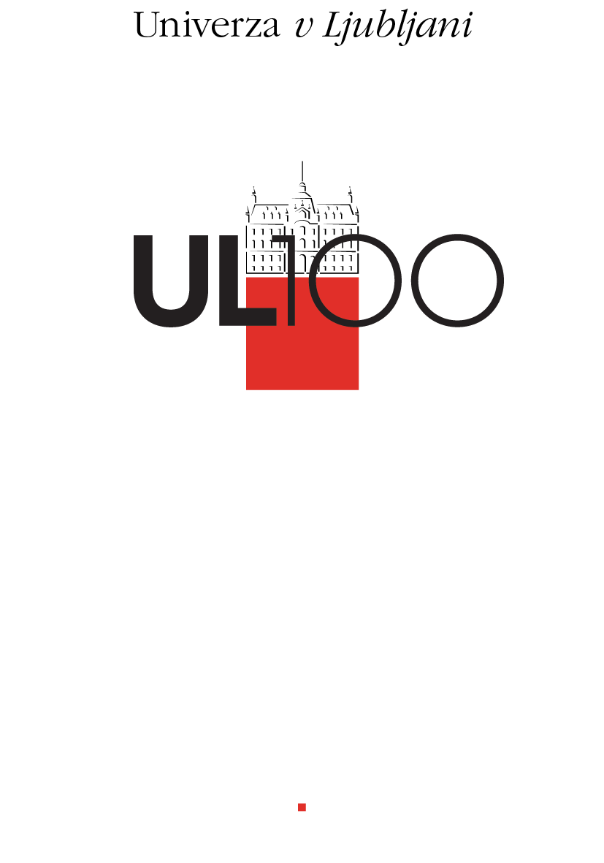 p.p.362, Kongresni trg 121001 Ljubljana, Slovenijatelefon: 01 241 85 00rektorat@uni-lj.siwww.uni-lj.siPonudnik Ponudnik Ponudnik Predmet javnega naročilaSukcesivna dobava blaga za tisk listin Univerze v LjubljaniŠtevilka ponudbenega predračunaBlagoEnotaKoličina za obdobje 4 letNavedba proizvajalca in tipa ponujenega izdelkaPonudbena cena na enoto v EUR brez DDVPonudbena cena za ocenjeno količino v EUR brez DDVPonudbena cena za ocenjeno količino v EUR z DDVBrezlesni obojestransko matt premazni papirIz tehnične specifikacije proizvajalca papirja morajo biti razvidne naslednje zahteve:Gramatura 135 g/m2 +/- 4% (ISO 536; TAPPI T410)Debelina izražena v μm 175 +/- 4 % (ISO 534; TAPPI T411)Volumen minimalno 1,3 cm3/g (ISO 534; TAPPI T411)Opaciteta 96 -2.0% (ISO 2471; TAPPI T519)Belina 88 +/- 3 CIE (ISO 11475)B1 format20.000Brezlesni obojestransko matt premazni papirIz tehnične specifikacije proizvajalca papirja morajo biti razvidne naslednje zahteve: Gramatura 90 g/m2 +/- 4% (ISO 536; TAPPI T410)Debelina izražena v μm 117 +/- 4 % (ISO 534; TAPPI T411)Volumen minimalno 1,3 cm3/g (ISO 534; TAPPI T411)Opaciteta 91.5 -2.0% (ISO 2471; TAPPI T519)Belina 88 +/- 3 CIE (ISO 11475)B1 format110.000Brezlesni obojestransko matt premazni papirDokumentni papir z UV zaščito, Gramatura 200 g/m2 350 mm * 450 mm40.000Barvni papirIz tehnične specifikacije proizvajalca papirja morajo biti razvidne naslednje zahteve:Gramatura 140 g/m2 +/- 5% (ISO 536)Debelina izražena v μm 170 +/- 5 % (ISO 534)Volumen minimalno 1,21 cm3/g (ISO 534)B1 format25.000Prevlečni material platno, viskoza (100% rajon)Enakovredno kot Imperial 4580 – Pantone 7637C Enakovredno kot Imperial 4500 – Pantone 187C Enakovredno kot Imperial 4470 – Pantone  193C (more blue)Rola (100 cm x 100 m)20Prevlečni material imitacija usnja, PVCEnakovredno kot barve proizvajalca: 27006 - Pantone 1797 C Rola (100 cm x 100 m)8Zaznamovalni trak, satenast, 5 mmEnakovredno kot barva proizvajalca: 1763 – Pantone 7637C Rola (5 mm x 300 m)13.500 m oziroma 45 rolKnjigoveška lepenkasendvič lepenka (debelina 1.8 mm + 3 mm pena + 140 g papir Krompack)B1 format10.000Knjigoveška lepenkadebeline 1,8 mmB1 format10.000SKUPNA PONDUBENA CENA SKUPNA PONDUBENA CENA SKUPNA PONDUBENA CENA SKUPNA PONDUBENA CENA SKUPNA PONDUBENA CENA Kraj:      Datum:      žigPodpisnik:      PodpisPopolna firma ponudnika:Naslov ponudnika:Matična številka:Identifikacijska številka za DDV:Telefonska številka:E-pošta:MSPDA                        NEPri javnem naročilu bomo sodelovali z naslednjimi podizvajalci:Naslov podizvajalca:Matična številka:Identifikacijska številka za DDV:MSPDA                   NETRRTelefonska številka:E-pošta:Del izvedbe javnega naročila, ki ga bo izvedel podizvajalec (skrajšana firma podizvajalca, predmet, količina in delež v %, vrednost, kraj in rok izvedbe):Pri javnem naročilu sodelujemo naslednji ponudniki (skupna ponudba):Področje dela, ki ga bo prevzel in izvedel vsak partner v skupini in delež vsakega partnerja v skupini v % in vrednost del, ki jih prevzema posamezni partner v skupini (navesti tudi pri vodilnem partnerju):MSP                        DA                   NE                        DA                   NE                        DA                   NEŠt. Naziv banke in naslovŠt. TRRTelefon1.Skrbnik pogodbe na strani ponudnika:Številka stacionarnega telefona:Številka mobilnega telefona:E-pošta:Kontaktna oseba na strani ponudnika:Številka stacionarnega telefona:Številka mobilnega telefona:E-pošta:1.Kraj:      Datum:      žigPodpisnik:      _________________PodpisPodatki o pravni osebi:Polno ime podjetja:Sedež podjetja:Občina sedeža podjetja:Številka vpisa v sodni register (št. vložka):Matična številka podjetja:Kraj:      Datum:      žigPodpisnik:      _________________PodpisEMŠO:DATUM ROJSTVA:KRAJ ROJSTVA:OBČINA ROJSTVA:DRŽAVA ROJSTVA:NASLOV STALNEGA/ZAČASNEGA BIVALIŠČA:(ulica in hišna številka)(poštna številka in pošta)DRŽAVLJANSTVO:MOJ PREJŠNJI PRIIMEK SE JE GLASIL:Kraj:      Datum:      žigPodpisnik:      _________________PodpisZap. št.Referenčni naročnikPredmet referenčnega poslaČas realizacije referenčnega posla (od-do)Letna vrednost referenčnega posla(EUR brez DDV)Kontaktna oseba referenčnega naročnika (tudi tel. št. ter e-naslov)1.2.3.Kraj:      Datum:      žigPodpisnik:      _________________PodpisKraj:      Datum:      žigPodpisnik:      _________________Podpis pooblaščene osebe naročnika – izdajatelja reference Dobavitelj:Naročnik:NazivNaslovki ga zastopa:Matična številka: Davčna številka: TRR: UNIVERZA V LJUBLJANIKongresni trg 12, 1000 Ljubljana,ki ga zastopa: rektor prof. dr. Igor PapičMatična številka: 5085063000Davčna številka: SI 54162513za rektorat in članice ULKraj, datum ___________ Ljubljana, dne ____________ DOBAVITELJ: NAROČNIK: UNIVERZA V LJUBLJANI rektor prof. dr. Igor PapičNaziv ponudnikaNaslov/sedež ponudnikaVsi zakoniti zastopniki  Matična številka Identifikacijska št. za DDVIme in priimek fizične osebeNaslov stalnega prebivališčaDelež lastništvaNaziv pravne osebeSedež pravne osebeDelež lastništvaMatična številka Identifikacijska št. za DDVNaziv pravne osebeSedež pravne osebeVrsta povezave/delež lastništvaMatična številka Identifikacijska št. za DDV